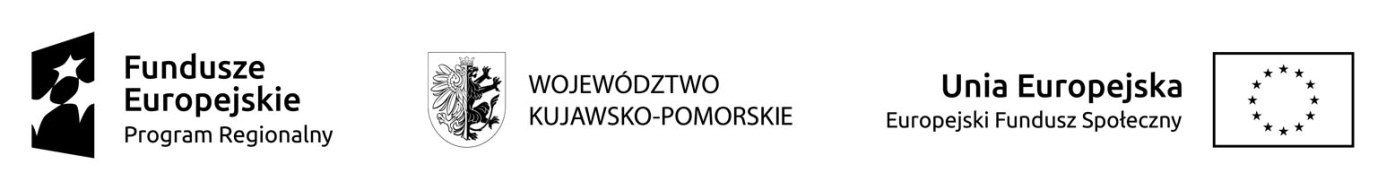 CKU-DG  17/2023/EFS-ZD			Załącznik nr 1b				        ....................……………………,….…….....……								           miejscowość,   dniaFORMULARZ OFERTOWYZAPYTANIE OFERTOWE-    Oświadczam, że zapoznałem się z opisem przedmiotu zamówienia i nie wnoszę do          niego  zastrzeżeń.-    Oświadczam, że spełniam warunki określone przez Zamawiającego.  …......................…………….                                                                                                                        podpis wykonawcyPRZEDMIOT  ZAMÓWIENIAZakup kalkulatorów, (szczegółowy opis w formularzu ofertowym 1b) na potrzeby projektu: „Nauka – to takie proste !” współfinansowanego ze środków Unii Europejskiej w ramach Europejskiego Funduszu Społecznego.Zakup kalkulatorów, (szczegółowy opis w formularzu ofertowym 1b) na potrzeby projektu: „Nauka – to takie proste !” współfinansowanego ze środków Unii Europejskiej w ramach Europejskiego Funduszu Społecznego.Zakup kalkulatorów, (szczegółowy opis w formularzu ofertowym 1b) na potrzeby projektu: „Nauka – to takie proste !” współfinansowanego ze środków Unii Europejskiej w ramach Europejskiego Funduszu Społecznego.Zakup kalkulatorów, (szczegółowy opis w formularzu ofertowym 1b) na potrzeby projektu: „Nauka – to takie proste !” współfinansowanego ze środków Unii Europejskiej w ramach Europejskiego Funduszu Społecznego.ZAMAWIAJĄCYGmina Miasta Toruń, ul. Wały Gen. Sikorskiego 8, 87-100 Toruń NIP 879-000-10-14 , działająca poprzez: Centrum Kształcenia Ustawicznego w Toruniu, Pl. Św. Katarzyny 8, 87-100 ToruńGmina Miasta Toruń, ul. Wały Gen. Sikorskiego 8, 87-100 Toruń NIP 879-000-10-14 , działająca poprzez: Centrum Kształcenia Ustawicznego w Toruniu, Pl. Św. Katarzyny 8, 87-100 ToruńGmina Miasta Toruń, ul. Wały Gen. Sikorskiego 8, 87-100 Toruń NIP 879-000-10-14 , działająca poprzez: Centrum Kształcenia Ustawicznego w Toruniu, Pl. Św. Katarzyny 8, 87-100 ToruńGmina Miasta Toruń, ul. Wały Gen. Sikorskiego 8, 87-100 Toruń NIP 879-000-10-14 , działająca poprzez: Centrum Kształcenia Ustawicznego w Toruniu, Pl. Św. Katarzyny 8, 87-100 ToruńWYKONAWCAAdres,  NIP,  Regon, Numertelefonu / fax              Internet  http: // e-mailWartość netto całego zamówieniaCyfrowo:  ………………………………………………………………Słownie:  ……………………………………………………………….Cyfrowo:  ………………………………………………………………Słownie:  ……………………………………………………………….Cyfrowo:  ………………………………………………………………Słownie:  ……………………………………………………………….Cyfrowo:  ………………………………………………………………Słownie:  ……………………………………………………………….Należny podatek VATCyfrowo:  ………………………………………………………………Słownie:  ……………………………………………………………….Cyfrowo:  ………………………………………………………………Słownie:  ……………………………………………………………….Cyfrowo:  ………………………………………………………………Słownie:  ……………………………………………………………….Cyfrowo:  ………………………………………………………………Słownie:  ……………………………………………………………….Wartość brutto całego zamówieniaCyfrowo:  ………………………………………………………………Słownie:  ……………………………………………………………….Cyfrowo:  ………………………………………………………………Słownie:  ……………………………………………………………….Cyfrowo:  ………………………………………………………………Słownie:  ……………………………………………………………….Cyfrowo:  ………………………………………………………………Słownie:  ……………………………………………………………….Termin  i miejsce dostawyDo dnia 28 kwietnia 2023 r.Centrum Kształcenia Ustawicznego,Pl. Św. Katarzyny 8, 87-100 ToruńDo dnia 28 kwietnia 2023 r.Centrum Kształcenia Ustawicznego,Pl. Św. Katarzyny 8, 87-100 ToruńDo dnia 28 kwietnia 2023 r.Centrum Kształcenia Ustawicznego,Pl. Św. Katarzyny 8, 87-100 ToruńDo dnia 28 kwietnia 2023 r.Centrum Kształcenia Ustawicznego,Pl. Św. Katarzyny 8, 87-100 ToruńUdzielona gwarancja Minimalny wymagany przez Zamawiającego termin gwarancji 12 m-cPodać w miesiącach: Podać w miesiącach: Podać w miesiącach: Podać w miesiącach: Opis przedmiotu zamówieniaOpis przedmiotu zamówieniaLiczba sztukCena jednostkowa bruttoWartość bruttoKalkulator prosty / mały poręczny kalkulator z klawiszami. Kalkulator prosty, możliwość wykonywania: dodawania, odejmowania, mnożenia, dzielenia, pierwiastkowania pierwiastkiem 2-go stopnia, obliczania % liczby, znak +/-Wyposażony w 10-16 pozycyjny wyświetlacz. Zasilanie bateryjne i słoneczne. Wymiary około długość i szerokość: 160 x 200 mm, dopuszcza się różnice -10% w każdym wymiarze.Kalkulator prosty / mały poręczny kalkulator z klawiszami. Kalkulator prosty, możliwość wykonywania: dodawania, odejmowania, mnożenia, dzielenia, pierwiastkowania pierwiastkiem 2-go stopnia, obliczania % liczby, znak +/-Wyposażony w 10-16 pozycyjny wyświetlacz. Zasilanie bateryjne i słoneczne. Wymiary około długość i szerokość: 160 x 200 mm, dopuszcza się różnice -10% w każdym wymiarze.330Data / Podpis